English work for ClassWeek commencing Monday 20th April. Remember to write the date each day in your workbooks.Monday 20th AprilWatch the KCE staff video and then write a review about it. 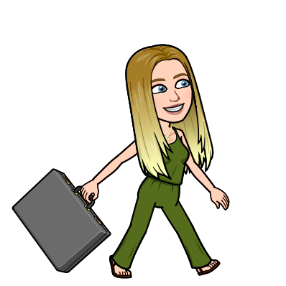 Think about the following things:What was your favourite part?What did you think of the backing music? Who do you think should win an Oscar?What did you think about the messages at the start and the end? How did you feel watching the video?What message would you have written?Remember to write in full sentences and give reasons for your opinions.Tuesday 21st AprilFor each character in the film, think of adjectives to describe them and their equipment. Think also of adverbs to describe their movement.Wednesday 22nd AprilHere are some boring sentences about the film. I’m sure you can make them better. Roll a dice and follow these instructions depending on what you get. If you don’t have a dice, write 1-6 on a piece of paper and rip up, fold and put in a cup to choose from. 1 = add adjectives (describes the noun)2 = add adverbs (how, where, why etc often ends in ly)3 = use better vocabulary4 = add a fronted adverbial (extra info at the start to describe how, where, when. Don’t forget the comma!!)5 = add extra details6 = add some alliteration (same sounds at start e.g. cheerful children, tired teachers)Challenge: can you roll the dice twice for each question and improve it even more?All of the teachers and staff at KCE were missing the children.Miss Hindmarsh decided to make a film.She asked the staff at KCE to get involved.Everyone was excited.Most people did something in their garden.People sent their films to Miss Hindmarsh on WhatsApp.Miss Hindmarsh put it all together.She was proud of the film.The staff loved doing it.They hoped the children did too.  Thursday 23rd AprilImprove your handwriting.Look www.teachhandwriting.co.uk/cursive-joins-choice-3.html. Check your letters look just like the ones shown. Today, practise your letter “a”. Write a few lines of letter a. making sure you form it correctly. Then practise “a” with the following joins:ai, ar and auMake a list of words you can think of that have those joins. Put them in a table.Friday 24th AprilChoose 10 people from the video and write sentences about them using commas in a list to describe elements of the film and the teachers. Use Tuesday’s work to help you.eg Miss Cleary was athletic, fast and funny. 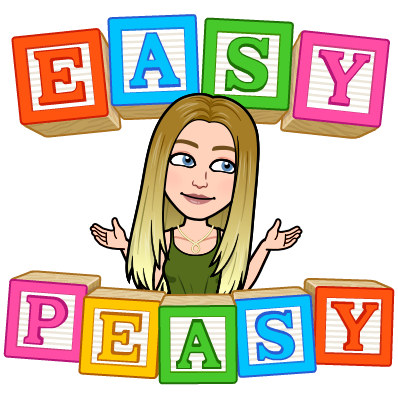 Name of personAdjectives to describe the personAdjectives to describe any equipment they usedAdverbs to describe person’s movements Miss BurganEnergetic, lovelySmall, roundSkilfullyMiss HampsonMiss CampbellMiss SchumacherMrs VellaMrs SmithMrs KeeganMiss NiemanMiss BrownMiss ClearyMiss MelvilleMrs CashmanMr MawsonMiss WalkerMr TennantMrs Crighton Miss ParrMrs WilliamsMrs Dwyer Mrs LaffertyMiss ScottMrs WavellMiss Campbell (site manager)Mrs O’HareMrs SchumacherMiss WhiteMiss McPhillipsMiss HindmarshMr Woodsaiarau